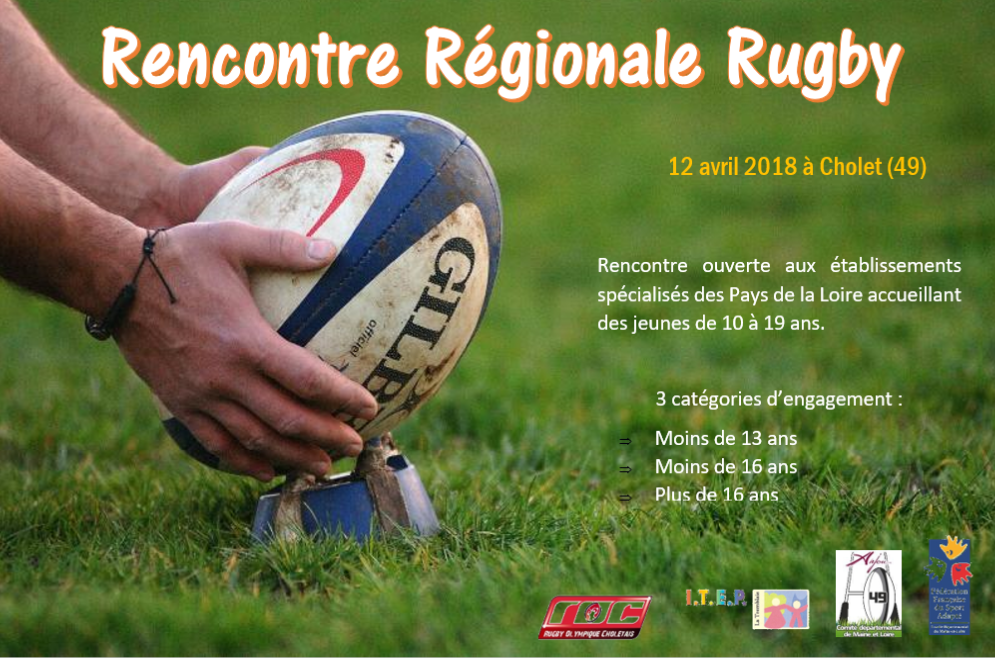 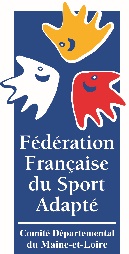 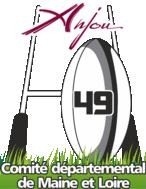 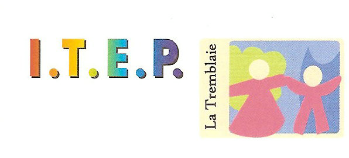 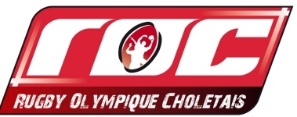 A l’attention des éducateurs sportifs des Etablissements Spécialisés des Pays de la LoireLe 21 Mars 2018,Madame, Monsieur,L’ITEP la Tremblaie, le Rugby Olympique Choletais en partenariat avec les Comités Départementaux de Rugby et de Sport Adapté de Maine et Loire s’associent pour vous proposer une rencontre régionale de Rugby inter-établissement.Cette rencontre est prévue le 12 Avril 2018 à Cholet (49) au stade de la Treille (Route de Nantes).La rencontre est ouverte pour 2 catégories :Moins de 13 ans (10-13 ans)Moins de 16 ans (14-16 ans) Plus de 16 ans (17-20 ans)La journée est prévue en 2 temps : ateliers pédagogiques (matin) et tournoi (après-midi).Vous trouverez ci-dessous, une fiche d’inscription à retourner avant le 5 Avril 2018.Vous trouverez ci-joint le règlement utilisé pour le tournoi.Pour toutes informations complémentaires, contactez Alexandre MAUDET, Stagiaire DEJEPS APSA ou Adèle FAUCON, CTF du CDSA 49 par mail (cdsportadapte49@orange.fr) ou par téléphone (02 41 79 41 89).Espérant vous retrouvez sur les terrains, Veuillez agréer Madame, Monsieur, l’expression de nos sentiments les plus sportifs.Marc  DELAYER  	Monsieur MORINIERE	 		Claude SAVARIS 	Bernard COMBEAU           Président ROC          Directeur ITEP la Tremblaie 	                      Président CDSA 49           Président CDR 49RENCONTRE RUGBYENGAGEMENT DES EQUIPESFiche à retourner au CDSA 49 pour le 5 Avril 2018 au plus tardMaison Départementale des Sports – 7 rue Pierre de Coubertin 49136 Les Ponts de Cé cedexOu par mail : cdsportadapte49@orange.frEtablissement :      Etablissement :      Etablissement :      Etablissement :      Accompagnateurs :        Accompagnateurs :        Accompagnateurs :        Accompagnateurs :          Equipe -13 ans  Equipe -16 ans  Equipe -13 ans  Equipe -16 ans  Equipe -13 ans  Equipe -16 ans  Equipe -13 ans  Equipe -16 ansLISTE DES JOUEURS EQUIPE 1LISTE DES JOUEURS EQUIPE 1LISTE DES JOUEURS EQUIPE 2LISTE DES JOUEURS EQUIPE 2NOMAnnée de naissanceNOMAnnée de naissanceJeu de maillot couleur :      Jeu de maillot couleur :      Jeu de maillot couleur :   Jeu de maillot couleur :   